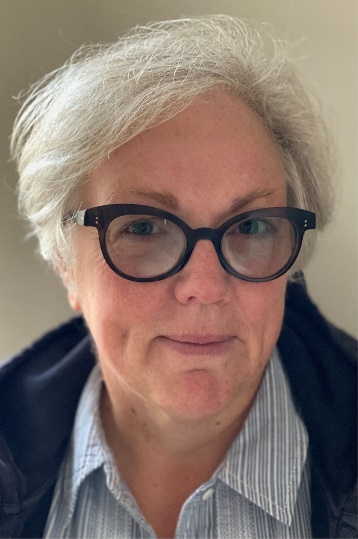 Dr Christine Cocker is a Professor in Social Work and Head of School of Social Work at the University of East Anglia, Norwich, UK. She qualified as a social worker in New Zealand and worked as a social worker and a social work manager in an inner London local authority for 16 years prior to moving into academia. As well as her current role, she is also an independent member of an inner London Permanence Panel and the independent chair of a London local authority’s Children’s Academy. Christine also undertakes training for Research in Practice on Transitional Safeguarding and delivers training on the Practice Supervisor’s Development Programme (a Department for Education funded national project managed by Research in Practice).Christine’s research and publications on Transitional safeguarding include: Cocker, C & Cooper, A (2022) Transitional Safeguarding: Opportunities to Improve Safeguarding Practices with Young People, Practice, DOI: 10.1080/09503153.2021.1979505 Wallace, M & Cocker, C (2022) Following the Death of Ms A: A Local Authority Response to Transitional Safeguarding, Practice, DOI: 10.1080/09503153.2021.1976130 Cocker, C., Cooper, A., and Holmes, D. (2021) Transitional safeguarding: Transforming how adolescents and young adults are safeguarded. British Journal of Social Work.  Available at: https://academic.oup.com/bjsw/advance-article/doi/10.1093/bjsw/bcaa238/6102523?guestAccessKey=78b38361-28be-48b8-b591-9f2edff7fff4 Cocker, C., Cooper, A, Holmes D, and Bateman F. (2021) Transitional Safeguarding: Presenting the case for developing Making Safeguarding Personal for Young People. Journal of Adult Protection 23(3), pp. 144-157 https://doi.org/10.1108/JAP-09-2020-0043Christine has also published a number of books, with her text about ‘social work with looked after children’ (Sage) now in its third edition. She is currently working on an edited volume about ‘rethinking feminism for social work practice’ (Palgrave), due to be published in 2022.  Her first book about Transitional safeguarding (with Dez Holmes and Adi Cooper is due out in 2023 (Policy press)A list of Christine’s publications is available at: https://people.uea.ac.uk/christine_cocker 